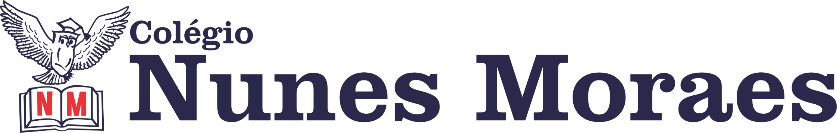 AGENDA DIÁRIA 3° ANO, 27 DE SETEMBRO DE 2021. 1ª AULA: PORTUGUÊS.Capítulo 13: Jogando os dados.       Página: 61 e 62.Objetos de conhecimento: Manual de jogo.Aprendizagens essenciais: Ler e compreender manuais e outros textos instrucionais, identificando as características dos gêneros e as funções sociais deles.Link da videoaula:  https://youtu.be/top41-8JZiw ROTEIRO DA AULAAtividades propostas: Outro texto, novas ideias p.61 e 62, questões 1 a 5.2ª AULA: MATEMÁTICA.Capítulo 13: Qual é a sua massa.        Páginas: 64 e 65.Objetos de conhecimento: Medidas de massa.Aprendizagens essenciais: Resolver problemas cujos dados estão apresentados em tabelas simples e de dupla entrada. Link da videoaula:  https://youtu.be/QQsIaZucbEQ ROTEIRO DA AULAAtividades propostas: Siga em frente p.65, questões 10 a 12.Atividade de casa: Siga em frente p.64, questões 7 a 9.3ª AULA: HISTÓRIA Capítulo 13: Espaços de conservação.       Página: 44 a 51.Objetos de conhecimento: Lugares para conservar; Unidades de Proteção Integral; Unidades de Uso Sustentável.Aprendizagens essenciais: Identificar as diferenças entre o espaço doméstico, os espaços públicos e as áreas de conservação ambiental, compreendendo a importância dessa distinção.Link da videoaula: https://youtu.be/ifiS-8GlLM0 ROTEIRO DA AULAAtividades propostas: Abertura do capítulo 13: Espaços de conservação p.44 e 45; Lugares para conservar p.46 a 49; Agora é com você p.50 e 51.4ª AULA: AVALIAÇÃO DE CIÊNCIASPara os alunos do ensino remoto, orientação pelo Meet.Boa semana e bons estudos!